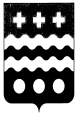 АДМИНИСТРАЦИЯ МОЛОКОВСКОГО МУНИЦИПАЛЬНОГО ОКРУГА ТВЕРСКОЙ  ОБЛАСТИПОСТАНОВЛЕНИЕО внесении изменений в постановление администрации Молоковского района от 04.12.2015 № 179 «Об отдельных вопросах организации работы по обеспечению условийдоступности для инвалидов объектов социальной,инженерной и транспортной инфраструктур и предоставляемых услуг, а также оказания импри этом необходимой помощи в установленныхсферах деятельности»        В соответствии с вступившими в законную силу изменениями федерального законодательства,  Администрация Молоковского муниципального округа постановляет:	1. Внести следующие изменения:1.1. в абзац 2 пп. ж п. 2 Постановления изложить в следующей редакции:« - проектирование, строительство и приемку с 01.07.2016 вновь вводимых в эксплуатацию, а также прошедших капитальный ремонт, реконструкцию, модернизацию зданий (помещений), в которых осуществляется предоставление гражданам услуг, с соблюдением условий их доступности для инвалидов, установленных Федеральным законом от 24.11.1995 № 181- ФЗ «О социальной защите инвалидов Российской Федерации», а также норм и правил, содержащихся в Своде правил – СП 59.13330.2020 «СНиП 35-01-2001 Доступность зданий и сооружений для маломобильных групп населения»;1.2. в абзаце 2 пп. в п.2 слова «заместителю главы администрации района Е.В. Егоренковой» заменить словами «заместителю главы Администрации Молоковского муниципального округа, заведующему отделом социальной и демографической политики Орловой Ю.А.»;1.3. пункт 3 Постановления изложить в следующей редакции: «Контроль за исполнением постановления возложить на заместителя главы Администрации Молоковского муниципального округа, заведующую отделом социальной и демографической политики Орлову Ю.А.»1.4. в пункте 5 приложения 1 слова «утвержденного постановлением Правительства Российской Федерации от 26.12.2014 № 1521» заменить словами: «утвержденного постановлением Правительства Российской Федерации от 28.05.2021 № 815»;          2. Настоящее  постановление  вступает в силу со дня его подписания.          3. Контроль за исполнением настоящего постановления возложить на заместителя главы Администрации Молоковского муниципального округа, заведующую отделом социальной и демографической политики Орлову Ю.А.Глава Молоковского муниципального округа                                                        А.П. Ефименко  07.10.2022 г.            пгт Молоково                              № 252